SEMINOLE HIGH SCHOOL ENGLISH I HONORSSUMMER READING/DIALECTICAL JOURNALS 2019 SHSSummer Reading TextYou will read and complete a Dialectical Journal for the following: A Tree Grows in Brooklyn, Betty Smith, a beloved American classic about a young girl's coming-of-age at the turn of the century. 
ISBN-10:  0060736267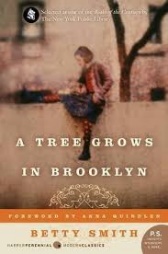 ISBN-13:  9780060736262Steps for Completing the Dialectical Journals for Each SelectionAs you read, choose 25 passages/quotations that stand out to you and come from the beginning, middle, and end of the book. Record them in the left-hand column of a T-chart (ALWAYS include page numbers, or record Locator #s if text is electronic). In the right column, write your response to the passage/quotation (ideas/insights on each passage). Use the sentence starters provided to guide your responses.  You may use loose-leaf paper, though word-processing the Dialectical Journal is best. Again, you need 25 entries. See the sample Dialectical Journal entry below:Example from a different text:  Parallel Journeys by Eleanor AyerSentence Starters for the Dialectical JournalThe following sentence starters will help you to write journal entries that require you to think on the levels below.LEVELS OF COGNITIONLEVEL 4—Analysis—Students analyze constituent elements by identifying motives or causes, making inferences, and finding evidence to support generalizations.LEVEL 5—Synthesis—Students combine ideas in unique ways such as solving problems, making predictions, or producing original communications.   LEVEL 6—Evaluate—Students present opinions, judge the validity of ideas or quality of work.SENTENCE STARTERS_______(situation or character in the story) is similar to …(another character or situation in the story) because …I think … will happen because…I think…(character, situation, statement, or occurrence) is important to the story because …This…(statement, story, line) is an example of …(literary device).  It is important because…_________(character, situation, issue, or action from the story)  reminds me of…(person, situation, issue, or story from your own life) because…If this… had happened, the story would have changed in the following way.I disapprove of… (character, action, or policy within the story) because…________ (scene, dialogue, or character) should have been deleted from the story because…The author used…(literary device) to produce… (effect).The author included… (character, scene, action, or dialogue) to show…If I could… (an action related the story), I would ________.This statement means __.  It helps the story by _______.A solution to …. (the story’s conflict) would be to ____ (your answer).______ (character) seems to be ____ (description of character’s personality, feelings, emotions, and actions).  For this reason, I think __ (your thoughts about the character and their importance to the story).Questions? Contact Mrs. Gresser (gresserd@pcsb.org) and Ms. Pekrul (pekrula@pcsb.org), Quotes/Passages from TextMy ResponseGermany no longer was a free country. But few people seemed to care. Men were back at work earning money once again.Families had food on the table and clothes in the closet. For most, these benefits were much more important than the right to privacy or the right to speak in public. No one cared (or dared) to speak out against Adolf Hitler (Chapter 1, page 5).It’s hard to understand why people would give up their freedoms; however, this quote makes you realize that sometimes survival is more important than freedom. This is probably how Hitler was able to gain power so quickly. At this time in history, many countries were experiencing Depressions. All the people wanted was money for food and other basic necessities.